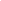 INDEX
             Executive Summary
Company Overview
Products and Services
Execution
Operational Plan
Financial Plan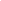 Executive Summary[Regas Station] is one of the subsidiary companies of Star Coms Inc., which specializes in the exploration and production of oil and gas and petroleum refining.[Regas Station] will leverage on the use of a loyalty program, the company website, and email marketing to create a solid customer base.Company OverviewMission Statement: [Regas Station] provides residents and visitors of Englewood, Colorado, with gasoline at competitive prices.Philosophy: [Regas Station] firmly believes that quality products combined with superior customer service would lead you to attain maximum profitability.Vision: The vision of [Regas Station] is to make a difference by forming a team of dedicated professionals and initiating sustainable development programs.Outlook: Oil and gas trends show that the industry is recovering from the last few years of weak prices, enforced capital discipline, portfolio realignments, and productivity efficiencies. In the US alone, there is a continued increase in the demand for fuel.Type of Industry: Retail IndustryBusiness Structure: CorporationOwnership: Corporation, Shareholders: Antonio Morales, Susan Brown, Denise Fox, Leona Lewis, and Thomas RobertsonStart-Up Summary: The start-up cost of [500K] USD is to be provided by the shareholders and to be used mainly for the purchase of machinery and equipment, supplies, insurance, legal fees, and payroll.Management Team:Short- and Long-Term Goals and Milestones:Products and ServicesProduct/Service Description: [Regas Station] provides its customers with high-quality fuels, lubricants, bitumen, and fuel additives.[Regas Station] also offers quick oil change service with free preventive maintenance checks. It also provides basic vehicle service, including brake system maintenance, minor mechanical repairs, transmission works, and tune-ups. Value Proposition: One-stop shop for all the vehicle’s needs. [Regas Station] provides its customers with the best and high-quality products coupled with the best services by well-trained and experienced employees.Pricing Strategy: [Regas Station] utilizes competitive pricing and the prices are in conformance with the prices set by the Organization of the Petroleum Exporting Countries.ExecutionMarketing Plan: [Regas Station] aims to increase its number of customers by introducing a loyalty program while using the company website as well as email marketing to promote the business.Market Research: The current trend in the oil and gas industry shows that it is recovering from the continued weak prices from the past [5] years. The United States is the leading national market for gasoline due to high car ownership and lower efficiency standards as compared to markets in Asia and some parts of Europe. Marketing Strategy: The company has kicked-off various activities to move the following marketing strategies forward. Here are some of the updates:Organizational Structure: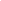 Operational PlanLocation and Facilities[Regas Station] is located in [3376] Sampson Street, Englewood, Colorado and is highly accessible to the public.Tools and Equipment ChecklistIT Infrastructure[Regas Station] is outsourcing its IT operations and infrastructure. Financial Plan AssumptionsThe financial forecast is based mainly on the current trends in the oil and gas industry. The company will focus much of its efforts on its marketing strategies as well as on the creation of a convenience store and expansion in [2020] and [2021].Monthly ExpenseThe chart shows the projected monthly expenses for [2019].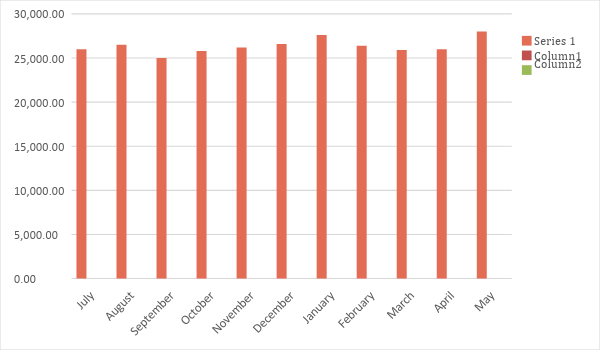 Monthly RevenueThe chart depicts the projected monthly revenues for [2019].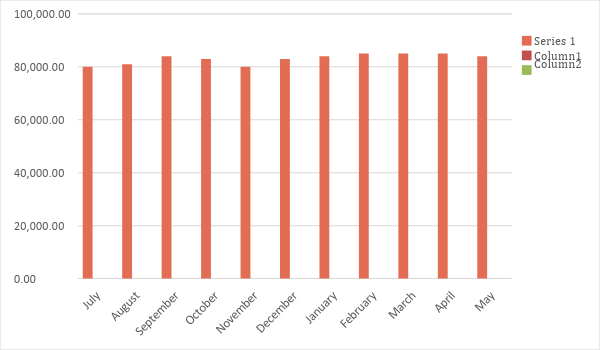 Business FinancingThe funding for the business mainly comes from the investment of the shareholders, each contributing [$500,000]. The major expenses will go to the purchase of machinery and equipment, supplies, insurance, legal fees, and payroll. StatementsStart-Up FundingStart-Up FundingStart-Up Expenses$200,000Start-Up Assets$300,000Total Funding Required$500,000AssetsNon-Cash Assets from Start-Up$200,000Cash Requirements from Start-up$50,000Additional Cash Raised$30,000Cash Balance on Starting Date$20,000Total Assets$300,000CapitalPlanned InvestmentOwner$500,000Other$0Additional Investment Requirement$0Total Planned Investment$500,000Loss at Start-Up (Start-Up Expenses)-$200,000Total Capital$300,000Liabilities$0Total Capital and Liabilities$300,000Start-UpStart-UpRequirementsStart-Up Expenses$5,000Supplies$150,000Advertising$1,000Legal Fees$2,000Staff Training$5,000Insurance$30,000Other$7,000Total Start-Up Expenses$200,000Start-Up AssetsCash Required$50,000Start-Up Inventory$200,000Other Current Assets$30,000Long-Term Assets$20,000Total Assets$300,000Total Requirements (Total Start-Up Expenses + Total Assets)$500,000Management TeamRole/FunctionSkillsAntonio MoralesAdministrative ManagerTechnology, communication, organizational, time management, office coordination, and problem-solvingSusan BrownOperations ManagerLeadership, conflict management, business negotiation, and decision-makingShort-Term GoalsMilestonesHire a gasoline station managerThe company has already hired a gasoline station manager last June 20, 2019Open the gasoline station in July 2020The company has already started the construction last January 1, 2019Long-Term GoalsMilestonesOpen a second gasoline station by 2020The shareholders have decided to restrict 50% of its retained earnings for the year 2020 for the opening of the second gasoline stationOpen a convenience store alongside the gasoline stationThe shareholders have decided to restrict 30% of its retained earnings for the year 2021 for the opening of the convenience storeSWOT AnalysisStrengthsWeaknessesOpportunitiesThreatsRegas StationLimited start-up riskCompetitors can offer the same products quicklyContinued expansionChanges in regulations could have a negative impact on the businessGas UnlimitedHighly experienced owner-operatorThe prices are higherAbility to develop additional storesProducts are already sold by major competitorsTotal Inc.Limited competition in the Englewood areaThe services offered are limitedAffiliate relations with other vendorsThe need for gasoline is expected to decline over the next 10 yearsMarketing StrategyActivitiesTimelineSuccess CriteriaLoyalty programThe company has made a draft for the design of the loyalty cardMarch 1, 2019The final draft for the loyalty card design is submitted to the shareholders for approval on April 1, 2019Creation of company websiteThe company has hired an IT specialist for the creation of the websiteApril 1, 2019The company website is fully developed by May 1, 2019Email marketingThe marketing manager has prepared a list of prospective customersMay 1, 2019The marketing manager has finalized the list of prospective customers by June 1, 2019SoftwareQuantityPOS management software2Storage tank ATG systems6HardwareQuantityService Station Equipment6Profit and Loss ProjectionProfit and Loss ProjectionProfit and Loss ProjectionProfit and Loss ProjectionFY 2019FY 2020FY 2021Sales$1,000,000.00$1,500,000.00$3,000,000.00Direct Cost of Sale$300,000.00$500,000.00$800,000.00Other Cost of Sale$50,000.00$70,000.00$90,000.00Total Cost of Goods Sold or COGS (Sales - Direct Cost of Sale - Other Cost of Sale)$350,000.00$570,000.00$890,000.00Gross Profit (Sales-Total Cost of Goods Sold)$650,000.00$930,000.00$2,110,000.00Gross Margin % (Gross Profit/Sales)65.00%62.00%70.33%Operating ExpensesSupplies$150,000.00$180,000.00$12,000.00Insurance$30,000.00$30,000.00$1,200.00Utilities$10,000.00$15,000.00$25,000.00Salary (Including Tax)$80,000.00$100,000.00$150,000.00Maintenance & Supplies$50,000.00$80,000.00$120,000.00Total Operating Expenses$320,000.00$405,000.00$308,200.00EBITDA (Total Cost of Sale-Total Operating Expenses)$330,000.00$525,000.00$1,801,800.00Depreciation$5,000.00$5,000.00$5,000.00Interest Expense$8,000.00$15,000.00$20,000.00Taxes Paid$33,000.00$52,500.00$180,180.00Net Profit (Gross Profit - Operating Expenses - Taxes - Interest)$289,000.00$457,500.00$1,601,620.00Balance Sheet ProjectionBalance Sheet ProjectionBalance Sheet ProjectionBalance Sheet ProjectionFY 2019FY 2020FY 2021Cash$700,000.00$1,000,000.00$1,500,000.00Accounts Receivable$30,000.00$80,000.00$317,000.00Inventory$80,000.00$100,000.00$300,000.00Other Current Assets$10,000.00$16,000.00$85,000.00Total Current Assets$820,000.00$1,196,000.00$2,202,000.00Long-Term Assets$50,000.00$80,000.00$220,000.00Accumulated Depreciation$5,000.00$10,000.00$15,000.00Total Long-Term Assets (Long-Term Assets-Accumulated Depreciation)$45,000.00$70,000.00$205,000.00Total Assets (Total Current Assets + Total Long-Term Assets)$865,000.00$1,266,000.00$2,407,000.00Accounts Payable$30,000.00$40,000.00$50,000.00Notes Payable$10,000.00$15,000.00$20,000.00Other$5,000.00$6,000.00$7,000.00Total Liabilities$45,000.00$61,000.00$77,000.00Paid-in Capital$70,000.00$80,000.00$80,000.00Retained Earnings$750,000.00$1,125,000.00$2,250,000.00Total Owner's Equity (Total Assets - Total Liabilities)$820,000.00$1,205,000.00$2,330,000.00Total Liabilities & Equity (Total Liabilities/Total Owner's Equity)5.49%5.06%3.30%Cash Flow ProjectionCash Flow ProjectionCash Flow ProjectionCash Flow ProjectionFY 2019FY 2020FY 2021Operating Cash Beginning$70,000.00$70,000.00$70,000.00Sources of CashReceivables$30,000.00$50,000.00$70,000.00Sales$1,000,000.00$1,500,000.00$3,000,000.00Others$5,000.00$7,000.00$9,000.00Total Cash$1,105,000.00$1,627,000.00$3,149,000.00ExpendituresSupplies$150,000.00$180,000.00$12,000.00Insurance$30,000.00$30,000.00$1,200.00Utilities$10,000.00$15,000.00$25,000.00Salary (Including Tax)$80,000.00$100,000.00$150,000.00Maintenance & Supplies$50,000.00$80,000.00$120,000.00Total Expenditures$320,000.00$405,000.00$308,200.00Net Income/Loss (Total Cash - Total Expenditures)$785,000.00$1,222,000.00$2,840,800.00